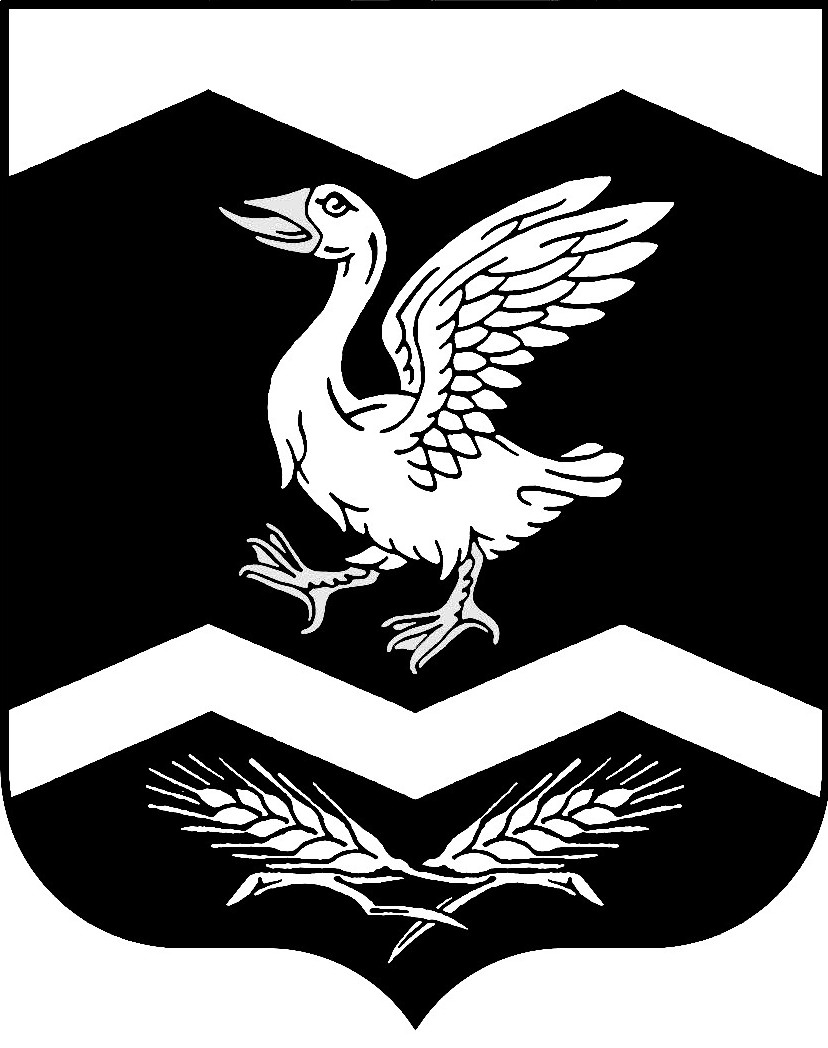 КУРГАНСКАЯ ОБЛАСТЬШАДРИНСКИЙ РАЙОНАДМИНИСТРАЦИЯ  КРАСНОМЫЛЬСКОГО СЕЛЬСОВЕТАПОСТАНОВЛЕНИЕ   От  25.12.2019  года          № 51    с.КрасномыльскоеО внесении изменений в постановление Администрации Красномыльского сельсовета от 04.08.1992 г. № 21 «О перерегистрации приусадебных земельных участков»______________________________________                      На основании Федерального закона  Российской от 06 октября . № 131-ФЗ «Об общих принципах организации местного самоуправления в Российской Федерации», П О С Т А Н О В Л Я ЕТ:        1. Внести изменения в приложение к Постановлению администрации Красномыльского сельсовета от 04.08.1992 г. № 21 «О перерегистрации приусадебных земельных участков»: В строку 447 по тексту вместо слова « Васильевна», читать «Владимировна».        2. Настоящее постановление вступает  в силу со дня его подписания.        3. Контроль за исполнением настоящего постановления оставляю за собой.Глава Красномыльского сельсовета:                                                        Г. А. Стародумова            